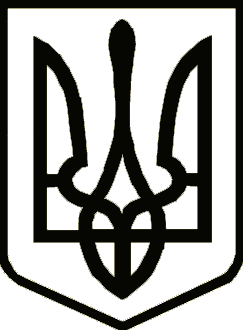 УкраїнаСРІБНЯНСЬКА СЕЛИЩНА РАДАРОЗПОРЯДЖЕННЯПро  внесення змін до паспортів бюджетних програм на 2021 рік           Керуючись пунктом 20 частиною 4 статті 42, частиною 8 статті 59 Закону України «Про місцеве самоврядування в Україні», відповідно до частини 8 статті 20 та пункту 18 розділу VI Прикінцевих та перехідних положень Бюджетного Кодексу України, Закону України  «Про Державний бюджет України на 2021 рік», наказу Міністерства фінансів України від 26.08.2014 року № 836   «Про деякі питання запровадження  програмно - цільового методу складання та виконання місцевих бюджетів» (зі змінами), наказу Міністерства фінансів України від 28.12.2018 року № 1209  «Про внесення змін до деяких наказів Міністерства фінансів України», згідно рішення дев’ятої сесії  восьмого скликання від 21.07.2021 року «Про внесення змін до рішення другої сесії селищної ради восьмого скликання від 23.12.2020 року «Про місцевий  бюджет Срібнянської селищної територіальної громади  на 2021 рік» (код бюджету 25530000000), зобов’язую:1. Внести зміни до паспортів бюджетних програм на 2021 рік по головному розпоряднику бюджетних коштів Срібнянська селищна рада за наступними кодами Програмної класифікації видатків та кредитування місцевих бюджетів (КПКВК), виклавши їх в новій редакції: 1.1. КПКВК 0110180 «Інша діяльність у сфері державного управління»;1.2. КПКВК 0118311 «Охорона та раціональне використання природних ресурсів».2. Контроль за виконанням даного розпорядження залишаю за собою. Селищний голова                                                                   Олена ПАНЧЕНКО22 липня2021 року    смт Срібне			      №123